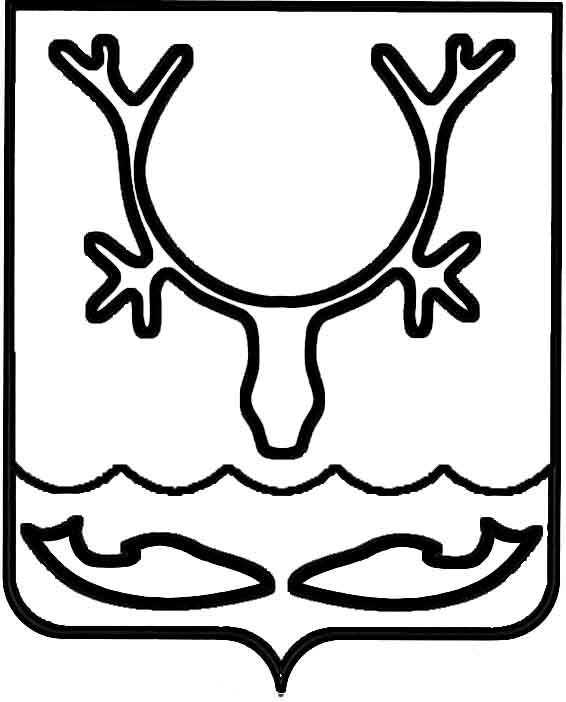 Администрация МО "Городской округ "Город Нарьян-Мар"ПОСТАНОВЛЕНИЕот “____” __________________ № ____________		г. Нарьян-МарВ соответствии с решением Совета городского округа "Город Нарьян-Мар"              от 20.05.2016 № 239-р "О размере платы за пользование жилым помещением (платы за наем) для нанимателей жилых помещений по договорам социального найма и договорам найма жилых помещений государственного или муниципального жилищного фонда в МО "Городской округ "Город Нарьян-Мар", постановлением администрации Ненецкого автономного округа от 01.10.2015 № 311-п                               "Об утверждении средней рыночной стоимости одного квадратного метра общей площади жилья на 2015 год" Администрация МО "Городской округ "Город Нарьян-Мар"П О С Т А Н О В Л Я Е Т:Установить с 01.07.2016 размер базовой ставки платы за пользование жилым помещением (платы за наем) в размере 51,34 руб./кв.м в месяц.2.	Настоящее постановление вступает в силу с 01 июля 2016 года и подлежит официальному опубликованию.0806.2016657О размере базовой ставки платы                       за пользование жилым помещением                 (платы за наем) И.о. главы МО "Городской округ "Город Нарьян-Мар" А.Б.Бебенин